Learning Agreement per mobilità internazionale Programma “Región Latinoamericana” 2021-2022Learning Agreement for international mobility 2021-2022Data di approvazione / Date of Approval: 			Firma responsabile didattico per la mobilità internazionale / Sign of the sending institution NAME: _______________________SIGNATURE: _____________________Firma responsabile presso l’Università estera/ente ospitante estero / Sign of the receiving institution NAME: __________________________SIGNATURE: _________________________		  DATI STUDENTEStudent dataDATI STUDENTEStudent dataDATI STUDENTEStudent dataDATI STUDENTEStudent dataDATI MOBILITA’Mobility dataDATI MOBILITA’Mobility dataDATI MOBILITA’Mobility dataDATI MOBILITA’Mobility dataDATI MOBILITA’Mobility dataDATI MOBILITA’Mobility dataDATI MOBILITA’Mobility dataCOGNOMESurnameCOGNOMESurnameDATA INIZIO MOBILITA’Starting mobility dateDATA INIZIO MOBILITA’Starting mobility dateDATA FINE MOBILITA’End mobility date DATA FINE MOBILITA’End mobility date NOMENameNOMENameTIPO MOBILITA’(esami/tirocinio/ricerca per tesi)Mobility type(exams/internship/ research for thesisTIPO MOBILITA’(esami/tirocinio/ricerca per tesi)Mobility type(exams/internship/ research for thesis        Periodo di mobilità interamente virtuale non nel Paese di destinazione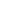         Periodo di mobilità interamente virtuale non nel Paese di destinazione        Periodo di mobilità interamente virtuale non nel Paese di destinazioneMATRICOLAStudent codeMATRICOLAStudent codeTIPO MOBILITA’(esami/tirocinio/ricerca per tesi)Mobility type(exams/internship/ research for thesisTIPO MOBILITA’(esami/tirocinio/ricerca per tesi)Mobility type(exams/internship/ research for thesis        Periodo di mobilità interamente virtuale non nel Paese di destinazione        Periodo di mobilità interamente virtuale non nel Paese di destinazione        Periodo di mobilità interamente virtuale non nel Paese di destinazioneANNO ACCADEMICO Academic yearANNO ACCADEMICO Academic yearTIPO MOBILITA’(esami/tirocinio/ricerca per tesi)Mobility type(exams/internship/ research for thesisTIPO MOBILITA’(esami/tirocinio/ricerca per tesi)Mobility type(exams/internship/ research for thesis        Periodo di mobilità interamente virtuale non nel Paese di destinazione        Periodo di mobilità interamente virtuale non nel Paese di destinazione        Periodo di mobilità interamente virtuale non nel Paese di destinazioneCORSO DI STUDIDegree ProgrammeCORSO DI STUDIDegree ProgrammeENTE OSPITANTEHosting institutionENTE OSPITANTEHosting institutionPAESE/Country PAESE/Country DIPARTIMENTODepartment DIPARTIMENTODepartment ENTE OSPITANTEHosting institutionENTE OSPITANTEHosting institutionCITTA’/CityCITTA’/CityAttività pianificate (esami, tirocinio, ricerca) presso l’Università straniera*Planned activities (exams, traineeships, research) at host university Attività pianificate (esami, tirocinio, ricerca) presso l’Università straniera*Planned activities (exams, traineeships, research) at host university Attività pianificate (esami, tirocinio, ricerca) presso l’Università straniera*Planned activities (exams, traineeships, research) at host university Attività pianificate (esami, tirocinio, ricerca) presso l’Università straniera*Planned activities (exams, traineeships, research) at host university Attività didattiche corrispondenti (esami, tirocinio, ricerca) presso UNITOCorresponding activities (exams, traineeships, research) at UNITOAttività didattiche corrispondenti (esami, tirocinio, ricerca) presso UNITOCorresponding activities (exams, traineeships, research) at UNITOAttività didattiche corrispondenti (esami, tirocinio, ricerca) presso UNITOCorresponding activities (exams, traineeships, research) at UNITOAttività didattiche corrispondenti (esami, tirocinio, ricerca) presso UNITOCorresponding activities (exams, traineeships, research) at UNITOAttività didattiche corrispondenti (esami, tirocinio, ricerca) presso UNITOCorresponding activities (exams, traineeships, research) at UNITOAttività didattiche corrispondenti (esami, tirocinio, ricerca) presso UNITOCorresponding activities (exams, traineeships, research) at UNITOAttività didattiche corrispondenti (esami, tirocinio, ricerca) presso UNITOCorresponding activities (exams, traineeships, research) at UNITOCodice attivitàActivity code(if relevant)Denominazione attività Name of the activitiesDenominazione attività Name of the activitiesECTS/n° ore studio/lavoroECTS/n° study/work hours Codice attivitàActivity code(if relevant)Denominazione attività Name of the activitiesDenominazione attività Name of the activitiesDenominazione attività Name of the activitiesDenominazione attività Name of the activitiesDenominazione attività Name of the activitiesECTS/n° ore studio/lavoroECTS/n° study/work hours